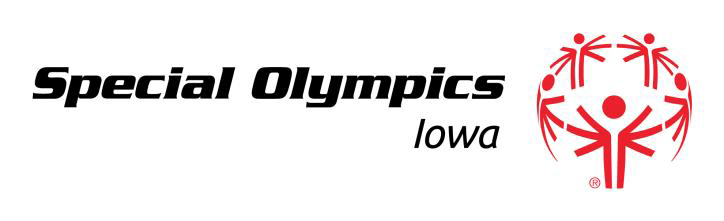 Board of Directors Work Session & Meeting AgendaSOIA State Office, 551 SE Dovetail Road, Grimes, IA 50111Monday, September 19, 2016
5:30 pm – 7:30 pm
BOARD MEETING AGENDA5:30      Welcome-   Jill Southworth5:35      Athlete Update- Charity Hodson5:45      Acceptance of Prior Meeting Minutes *- Jill Southworth5:50     CEO Update- Gary Harms6:00     Departmental UpdatesDevelopment Report*-  Gary HarmsProgram Report*-  Gary HarmsFinancial Report*- Brian Wessels/Jeremiah Johnson6:15      By Law Changes*- Stu Sorrel7:00	Board Election Nomination Process – Lana Voga7:15      	Closed Session-  Jill Southworth7:30     	Adjournment-  Jill Southworth*   Board Approval required